     РЕСПУБЛИКА БЕЛАРУСЬ                    ПАСПОРТ          воинского захоронения                                                            (захоронения жертв войн)                                                                                                           (учетный номер)1. Место и дата захоронения________Гродненская область, Свислочский район,                                                                                                                                          (область, район, город, ____                                                             Порозовский сельский совет, д. Гриневичи________________сельсовет, населенный пункт, число, месяц, год)2. Вид захоронения______братская могила ________________________________________3. Охранная зона (границы захоронения)____длина – 3 м, ширина – 8 м________________4. Краткое описание захоронения и его состояние___памятник – стела с мемориальной доской, изготовлен из мраморной крошки. Состояние – хорошее.5. Количество захороненных:6. Персональные сведения: прилагается7. Кто осуществляет уход за захоронением_____унитарное сельскохозяйственное предприятие «Совхоз «Порозовский»__________________________________________________________________________________________________________________________8. Фотоснимок захоронения                            9. Карта расположения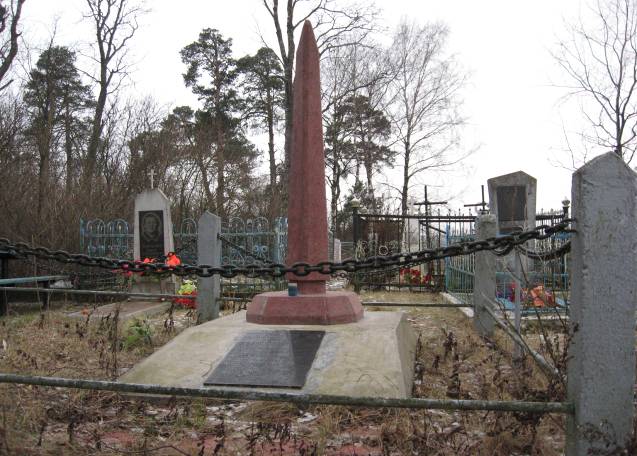 10. Дополнительная информация_____захоронены мирные жители и партизаны _____________________________________________________________________________11. Подписи уполномоченных представителей:Председатель Свислочского районного исполнительного комитета                                   В.С.ОнищикМ.П.«_10__» __мая_____2017 г.Военный комиссар Волковысского,Берестовицкого и Свислочского районовполковник                                                                                  С.В.ИгнатовичМ.П.«_10__» ___мая____2017 г.С П И С О К   П О Г И Б Ш И ХКарточка № 6077           Область  Гродненская             Район   Свислочский               Пункт  д. ГриневичиВсегоВ том числе по категориямВ том числе по категориямВ том числе по категориямВ том числе по категориямВ том числе по категориямВ том числе по категориямВ том числе по категориямВ том числе по категориямИз нихИз нихПриме-чаниеВсеговоеннослужащихвоеннослужащихучастниковсопротивленияучастниковсопротивлениявоеннопленныхвоеннопленныхжертв войнжертв войнизве-стныхнеиз-вест-ныхПриме-чаниеВсегоизве-стныхнеиз-вест-ныхизве-стныхнеиз-вест-ныхизве-стныхнеиз-вест-ныхизве-стныхнеиз-вест-ныхизве-стныхнеиз-вест-ныхПриме-чание16------124124№ п/пВоинское званиеФамилияИмяОтчество(если таковое имеется)Дата рожденияДата гибели или смертиМесто первичного захороненияМесто службыМесто рождения и призыва1.АШУКПавелИванович191019442.АШУКСофьяИвановна191119443.ГАВРИЛИКИванКонстантинович189719434.ГАВРИЛИКСофьяСтепановна190319435.ГАВРИЛИК МихаилИванович192119436.ГАВРИЛИКМарияНиколаевна191519447.ГАВРИЛИКНиколайИванович191019448.ЛЕВИЦКИЙИосифЛеонтьевич190719449.ЛЕВИЦКАЯСофьяИвановна1920194410.ЛЕВИЦКИЙНиколайИосифович1937194411.ЛЕВИЦКАЯАннаИосифовна1940194012.ЛЕВИЦКИЙЛеонидИосифович19421944